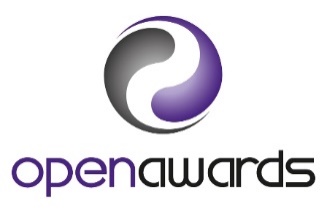 The evidence you submit must belong to you, have been produced by you and must be current.This statement should be submitted by the Learner along with their evidence and confirmed by the Learner’s Assessor, within their assessment feedback.Learner Name:Tutor (Name):if different from AssessorAssessor (Name):Qualification and/or Unit(s):Please list:Please list:Please tick ()Please tick ()I confirm that the work/evidence I have submitted is my own work and has been created by meI confirm that the work/evidence I have submitted is my own work and has been created by meI understand that my results may be invalidated if I have submitted evidence that does not belong to meI understand that my results may be invalidated if I have submitted evidence that does not belong to meAll evidence submitted towards my Open Awards qualification is current All evidence submitted towards my Open Awards qualification is current Learner’s Signature:Date:All information provided on this form will be held securely on our database and only used for the purposes provided. Full details on how we use and protect your data are available in our Privacy Notice. Open Awards tries to meet the highest standards when collecting and using personal information. Customers are encouraged to email info@openawards.org.uk if you believe any data to be incorrect, unfair, misleading or inappropriate.